ИНФОРМАЦИОННАЯЛЕНТАот24 апреля 2020годаНовоевзаконодательстве,частозадаваемыевопросывЦентроперативногоконсультированияИНФОРМАЦИОННАЯЛЕНТАот24 апреля 2020годаНовоевзаконодательстве,частозадаваемыевопросывЦентроперативногоконсультированияИНФОРМАЦИОННАЯЛЕНТАот24 апреля 2020годаНовоевзаконодательстве,частозадаваемыевопросывЦентроперативногоконсультированияИНФОРМАЦИОННАЯЛЕНТАот24 апреля 2020годаНовоевзаконодательстве,частозадаваемыевопросывЦентроперативногоконсультированияИНФОРМАЦИОННАЯЛЕНТАот24 апреля 2020годаНовоевзаконодательстве,частозадаваемыевопросывЦентроперативногоконсультированияИНФОРМАЦИОННАЯЛЕНТАот24 апреля 2020годаНовоевзаконодательстве,частозадаваемыевопросывЦентроперативногоконсультированияБУХГАЛТЕРУБУХГАЛТЕРУБУХГАЛТЕРУБУХГАЛТЕРУБУХГАЛТЕРУБУХГАЛТЕРУФедеральный закон от 22.04.2020 N 121-ФЗВ НК РФ внесены поправки в связи с выплатами и расходами в период пандемииВ НК РФ внесены поправки в связи с выплатами и расходами в период пандемииВозможности: организации смогут учесть при ОСН, УСН и ЕСХН расходы на дезинфекцию помещений и приобретение СИЗ и приборов (например, термометров) для противодействия распространения коронавирусу. Субсидии, которые государство выделит малому и среднему бизнесу из пострадавших отраслей, не будут облагаться налогами. Выплаты медперсоналу, борющемуся с коронавирусом, освобождены от НДФЛ.Федеральным законом от 22.04.2020 N 121-ФЗ внесены изменения во вторую часть НК РФ, которые связаны с реализацией распоряжений Президента РФ по поддержке медицинского персонала и наиболее пострадавших отраслей экономики, а также с возможностью учета в целях налогообложения расходов организаций, на мероприятия связанные с противодействием коронавирусу.Расходы на дезинфекцию помещений и приобретение СИЗ С 1 января 2020 года организации могут учитывать в расходах по налогу на прибыль, при УСН и при ЕСХН затраты на дезинфекцию помещений и приобретение приборов, лабораторного оборудования, спецодежды и других средств индивидуальной и коллективной защиты для выполнения санитарно-эпидемиологических и гигиенических требований органов власти в связи с распространением коронавирусной инфекции (пп.7 п.1 ст.264 НК РФ, новые пп. 46 п.2 ст.346.5 и пп.39 п.1 ст. 346.16 НК РФ).Также в целях налога на прибыль можно учестьзатраты на приобретение медизделий для диагностики и лечения коронавируса, а также на сооружение, изготовление, доставку и доведение изделий до пригодного к использованию состояния. Перечень таких изделий должно утвердить Правительство РФ.О том, какие меры работодатели должны предпринять для противодействия коронавирусу, читайте в обзоре «Роспотребнадзор разработал общие и отраслевые рекомендации по организации работы в период пандемии».Субсидии, полученные малым и средним бизнесом из федерального бюджетаНе будут облагаться НДФЛ и налогом на прибыль, также налогом при УСН субсидии, которые получат из федерального бюджета представители малого и среднего бизнеса из наиболее пострадавших отраслей экономики. При этом для получения освобождения организация (или ИП) должна быть включена в Реестр субъектов МСПпо состоянию на 1 марта 2020 года.Расходы, на которые будут направлены полученные субсидии, не учитываются в базе по налогу на прибыль. А вот входной НДС по ним можно принять к вычету без дальнейшего восстановления.Поправки действуют с 1 января 2020 года. О том, кто и при каких условиях имеет право на субсидию, читайте в обзоре «Минэкономразвития РФ разъяснило, кто из представителей бизнеса получит безвозмездную финансовую помощь от государства».Выплаты медперсоналуОсвобождены от НДФЛ доходы в виде дополнительных федеральных выплат медперсоналу, который непосредственно оказывает медпомощь больным коронавирусом и лицам из групп риска. Освобождение действует с 1 января 2020 года. Возможности: организации смогут учесть при ОСН, УСН и ЕСХН расходы на дезинфекцию помещений и приобретение СИЗ и приборов (например, термометров) для противодействия распространения коронавирусу. Субсидии, которые государство выделит малому и среднему бизнесу из пострадавших отраслей, не будут облагаться налогами. Выплаты медперсоналу, борющемуся с коронавирусом, освобождены от НДФЛ.Федеральным законом от 22.04.2020 N 121-ФЗ внесены изменения во вторую часть НК РФ, которые связаны с реализацией распоряжений Президента РФ по поддержке медицинского персонала и наиболее пострадавших отраслей экономики, а также с возможностью учета в целях налогообложения расходов организаций, на мероприятия связанные с противодействием коронавирусу.Расходы на дезинфекцию помещений и приобретение СИЗ С 1 января 2020 года организации могут учитывать в расходах по налогу на прибыль, при УСН и при ЕСХН затраты на дезинфекцию помещений и приобретение приборов, лабораторного оборудования, спецодежды и других средств индивидуальной и коллективной защиты для выполнения санитарно-эпидемиологических и гигиенических требований органов власти в связи с распространением коронавирусной инфекции (пп.7 п.1 ст.264 НК РФ, новые пп. 46 п.2 ст.346.5 и пп.39 п.1 ст. 346.16 НК РФ).Также в целях налога на прибыль можно учестьзатраты на приобретение медизделий для диагностики и лечения коронавируса, а также на сооружение, изготовление, доставку и доведение изделий до пригодного к использованию состояния. Перечень таких изделий должно утвердить Правительство РФ.О том, какие меры работодатели должны предпринять для противодействия коронавирусу, читайте в обзоре «Роспотребнадзор разработал общие и отраслевые рекомендации по организации работы в период пандемии».Субсидии, полученные малым и средним бизнесом из федерального бюджетаНе будут облагаться НДФЛ и налогом на прибыль, также налогом при УСН субсидии, которые получат из федерального бюджета представители малого и среднего бизнеса из наиболее пострадавших отраслей экономики. При этом для получения освобождения организация (или ИП) должна быть включена в Реестр субъектов МСПпо состоянию на 1 марта 2020 года.Расходы, на которые будут направлены полученные субсидии, не учитываются в базе по налогу на прибыль. А вот входной НДС по ним можно принять к вычету без дальнейшего восстановления.Поправки действуют с 1 января 2020 года. О том, кто и при каких условиях имеет право на субсидию, читайте в обзоре «Минэкономразвития РФ разъяснило, кто из представителей бизнеса получит безвозмездную финансовую помощь от государства».Выплаты медперсоналуОсвобождены от НДФЛ доходы в виде дополнительных федеральных выплат медперсоналу, который непосредственно оказывает медпомощь больным коронавирусом и лицам из групп риска. Освобождение действует с 1 января 2020 года. Бухгалтеру любой организации!Мин. ИБ, содержащий документ: РЗПоиск: в Быстром поиске набрать: 22.04.2020 N 121-ФЗИскомый документ будет первым в спискеФедеральный закон от 22.04.2020 N 121-ФЗНа 2020 год установлены особые правила уплаты авансов по налогу на прибыль: изучаем Федеральный законНа 2020 год установлены особые правила уплаты авансов по налогу на прибыль: изучаем Федеральный законВозможности: на 2020 год повышен лимит доходов от реализации, при котором организации вправе платить только квартальные авансы по налогу на прибыль. Организации, уплачивающие ежемесячные авансовые платежи по налогу на прибыль, вправе в середине 2020 года перейти на уплату авансов из фактически полученной прибыли.Федеральным законом от 22.04.2020 N 121-ФЗ в НК РФ внесены поправки в порядок уплаты авансовых платежей по налогу на прибыль.- По общему правилу, организации, у которых за предыдущие четыре квартала доходы от реализации, определяемые в соответствии со ст. 249 НК РФ, не превышали в среднем 15 млн. руб. за каждый квартал, вправе уплачивать только квартальные авансовые платежи по налогу на прибыль (п. 3 ст. 286 НК РФ). Рассматриваемым Федеральным закономна налоговый период 2020 года этот лимит повышен с 15 млн. руб. до 25 млн. руб. То есть больше организаций смогут платить не ежемесячные, а квартальные авансовые платежи. Сообщать о переходе на квартальные платежи не обязательно, однако чтобы избежать вопросов о причине неуплаты ежемесячных платежей, рекомендуем направить в свою инспекцию уведомление по шаблону, подготовленному экспертами СПС КонсультантПлюс.- Те налогоплательщики, которые в 2020 году уплачивают ежемесячные авансовые платежи по налогу на прибыль,смогут перейти до конца 2020 года на уплату авансовых платежей исходя из фактической прибыли. Сделать это можно с отчетного периода 4 месяца, 5 месяцев и так далее до окончания года. Сумма авансовых платежей к уплате будет рассчитываться с учетом ранее начисленных авансовых платежей.Новый порядок уплаты авансовых платежей нужно закрепить в учетной политике, а также уведомить об изменениях инспекцию по месту своего учета не позднее 20-го числа последнего месяца отчетного периода, начиная с которого организация переходит на авансы из фактической прибыли (то есть чтобы применять новый порядок с отчетного периода 5 месяцев (за январь – май), нужно подать документы не позднее 20 мая 2020 года). Для перехода с отчетного периода 4 месяца(за январь – апрель)установлен особый срок уведомления - не позднее 8 мая 2020 года.Рекомендуемая форма и формат уведомления доведены ПисьмомФНС от 22.04.2020 N СД-4-3/6802@На заметку: об особенностях подачи деклараций при уплате авансов исходя из фактически полученной прибыли в 2020 году и о самом расчете таких авансов можно узнать в Готовых решениях в СПС КонсультантПлюс.Возможности: на 2020 год повышен лимит доходов от реализации, при котором организации вправе платить только квартальные авансы по налогу на прибыль. Организации, уплачивающие ежемесячные авансовые платежи по налогу на прибыль, вправе в середине 2020 года перейти на уплату авансов из фактически полученной прибыли.Федеральным законом от 22.04.2020 N 121-ФЗ в НК РФ внесены поправки в порядок уплаты авансовых платежей по налогу на прибыль.- По общему правилу, организации, у которых за предыдущие четыре квартала доходы от реализации, определяемые в соответствии со ст. 249 НК РФ, не превышали в среднем 15 млн. руб. за каждый квартал, вправе уплачивать только квартальные авансовые платежи по налогу на прибыль (п. 3 ст. 286 НК РФ). Рассматриваемым Федеральным закономна налоговый период 2020 года этот лимит повышен с 15 млн. руб. до 25 млн. руб. То есть больше организаций смогут платить не ежемесячные, а квартальные авансовые платежи. Сообщать о переходе на квартальные платежи не обязательно, однако чтобы избежать вопросов о причине неуплаты ежемесячных платежей, рекомендуем направить в свою инспекцию уведомление по шаблону, подготовленному экспертами СПС КонсультантПлюс.- Те налогоплательщики, которые в 2020 году уплачивают ежемесячные авансовые платежи по налогу на прибыль,смогут перейти до конца 2020 года на уплату авансовых платежей исходя из фактической прибыли. Сделать это можно с отчетного периода 4 месяца, 5 месяцев и так далее до окончания года. Сумма авансовых платежей к уплате будет рассчитываться с учетом ранее начисленных авансовых платежей.Новый порядок уплаты авансовых платежей нужно закрепить в учетной политике, а также уведомить об изменениях инспекцию по месту своего учета не позднее 20-го числа последнего месяца отчетного периода, начиная с которого организация переходит на авансы из фактической прибыли (то есть чтобы применять новый порядок с отчетного периода 5 месяцев (за январь – май), нужно подать документы не позднее 20 мая 2020 года). Для перехода с отчетного периода 4 месяца(за январь – апрель)установлен особый срок уведомления - не позднее 8 мая 2020 года.Рекомендуемая форма и формат уведомления доведены ПисьмомФНС от 22.04.2020 N СД-4-3/6802@На заметку: об особенностях подачи деклараций при уплате авансов исходя из фактически полученной прибыли в 2020 году и о самом расчете таких авансов можно узнать в Готовых решениях в СПС КонсультантПлюс.Бухгалтеру организации на ОСН!Мин. ИБ, содержащий документ: РЗПоиск: в Быстром поиске набрать: 22.04.2020 N 121-ФЗИскомый документ будет первым в спискеПисьмо ПФ РФ от 17.04.2020 N НП-08-24/8051Форма СЗВ-М за март сдана с опозданием: будет ли штрафФорма СЗВ-М за март сдана с опозданием: будет ли штрафВозможности: ПФР считает возможным не привлекать к ответственности за несвоевременную сдачу формы СЗВ-М за март 2020 года.Форму СЗВ-М нужно подавать за каждый месяц не позднее 15-го числа следующего месяца (п. п. 1, 2.2 ст. 11 Федеральный закон от 01.04.1996 N 27-ФЗ). За ее несвоевременное представление к страхователям применяется штраф в размере 500 рублей за каждого работника. Срок сдачи формы СЗВ-М за март – 15 апреля 2020 года. Однако этот день является нерабочим, согласно Указу Президента РФ от 02.04.2020 N 23. В связи с чем в регионах приостановлена (ограничена) деятельность отдельных организаций и ИП (о таких ограничениях в московском регионе читайте в обзоре «Москва и Московская область: ограничения в работе бизнеса и другие продлены до 1 мая 2020 года» на нашем сайте).ПФ РФ в Письме от 17.04.2020 N НП-08-24/8051 сообщил, что при несвоевременном представлении СЗВ-М за март 2020 года будет учитывать следующее.Согласно правовой позиции Конституционного Суда РФ любая санкция должна применяться с учетом ряда принципов: виновность и противоправность деяния, соразмерность наказания, презумпция невиновности.Исходя из этого, ПФР полагает возможным, не привлекать страхователей к ответственности за нарушение срока представления формы СЗВ-Мза отчетный период - март 2020 года.Возможности: ПФР считает возможным не привлекать к ответственности за несвоевременную сдачу формы СЗВ-М за март 2020 года.Форму СЗВ-М нужно подавать за каждый месяц не позднее 15-го числа следующего месяца (п. п. 1, 2.2 ст. 11 Федеральный закон от 01.04.1996 N 27-ФЗ). За ее несвоевременное представление к страхователям применяется штраф в размере 500 рублей за каждого работника. Срок сдачи формы СЗВ-М за март – 15 апреля 2020 года. Однако этот день является нерабочим, согласно Указу Президента РФ от 02.04.2020 N 23. В связи с чем в регионах приостановлена (ограничена) деятельность отдельных организаций и ИП (о таких ограничениях в московском регионе читайте в обзоре «Москва и Московская область: ограничения в работе бизнеса и другие продлены до 1 мая 2020 года» на нашем сайте).ПФ РФ в Письме от 17.04.2020 N НП-08-24/8051 сообщил, что при несвоевременном представлении СЗВ-М за март 2020 года будет учитывать следующее.Согласно правовой позиции Конституционного Суда РФ любая санкция должна применяться с учетом ряда принципов: виновность и противоправность деяния, соразмерность наказания, презумпция невиновности.Исходя из этого, ПФР полагает возможным, не привлекать страхователей к ответственности за нарушение срока представления формы СЗВ-Мза отчетный период - март 2020 года.Бухгалтеру любой организации!Мин. ИБ, содержащий документ: РЗПоиск: в Быстром поиске набрать: НП-08-24/8051Искомый документ будет первым в спискеПисьмо Росприроднадзора от 13.04.2020 N АА-10-03-32/11662 Росприроднадзор продлил срок сдачи отчетности производителями и импортерами товаров, подлежащих утилизацииРосприроднадзор продлил срок сдачи отчетности производителями и импортерами товаров, подлежащих утилизацииВозможности: в 2020 году производители и импортеры выпущенных в обращение товаров, подлежащих утилизации, отчитываются в Росприроднадзор до 6 мая включительно.Производители и импортеры товаров и их упаковки, подлежащих утилизации, по итогам 2019 года должны представить в органы Росприроднадзора:- декларацию о количестве выпущенных в обращение товаров (упаковки),- отчетность о выполнении нормативов по утилизации. По общему правилу оба отчета за прошедший год нужно подать до 1 апреля следующего года.Производитель или импортер, не выполнивший нормативов утилизации, представляет расчет экологического сбора до 15 апреля года, следующего за отчетным периодом (п. 2 ст. 24.5 Федерального закона N 89-ФЗ, пп. "а" п. 2 Постановления Правительства РФ от 08.10.2015 N 1073).Росприроднадзор в Письме от 13.04.2020 N АА-10-03-32/11662 сообщил, что в связи с нерабочими днями с 30 марта по 30 апреля 2020 года и согласно ст. 193 ГК РФ, в 2020 году декларация и отчетность представляются до 6 мая (включительно).Росприроднадзор также напоминает, что отчетность представляется в форме электронных документов, подписанных простой электронной подписью посредством информационно-телекоммуникационных сетей с использованием программных средств ЕГИС УОИТ. То есть с помощью сервиса на официальном сайте Росприроднадзора "Личный кабинет природопользователя".Ведомство предупреждает, что на период проведения ограничительных мероприятий по нераспространению коронавируса приостановлен прием обращений на бумажных носителях. К рассмотрению принимаются только заявления, направленные в электронном виде, подписанные усиленной квалифицированной ЭП. По завершению ограничений заявителям будет обеспечена выдача оригиналов документов.Возможности: в 2020 году производители и импортеры выпущенных в обращение товаров, подлежащих утилизации, отчитываются в Росприроднадзор до 6 мая включительно.Производители и импортеры товаров и их упаковки, подлежащих утилизации, по итогам 2019 года должны представить в органы Росприроднадзора:- декларацию о количестве выпущенных в обращение товаров (упаковки),- отчетность о выполнении нормативов по утилизации. По общему правилу оба отчета за прошедший год нужно подать до 1 апреля следующего года.Производитель или импортер, не выполнивший нормативов утилизации, представляет расчет экологического сбора до 15 апреля года, следующего за отчетным периодом (п. 2 ст. 24.5 Федерального закона N 89-ФЗ, пп. "а" п. 2 Постановления Правительства РФ от 08.10.2015 N 1073).Росприроднадзор в Письме от 13.04.2020 N АА-10-03-32/11662 сообщил, что в связи с нерабочими днями с 30 марта по 30 апреля 2020 года и согласно ст. 193 ГК РФ, в 2020 году декларация и отчетность представляются до 6 мая (включительно).Росприроднадзор также напоминает, что отчетность представляется в форме электронных документов, подписанных простой электронной подписью посредством информационно-телекоммуникационных сетей с использованием программных средств ЕГИС УОИТ. То есть с помощью сервиса на официальном сайте Росприроднадзора "Личный кабинет природопользователя".Ведомство предупреждает, что на период проведения ограничительных мероприятий по нераспространению коронавируса приостановлен прием обращений на бумажных носителях. К рассмотрению принимаются только заявления, направленные в электронном виде, подписанные усиленной квалифицированной ЭП. По завершению ограничений заявителям будет обеспечена выдача оригиналов документов.Бухгалтеру, любой организации!Пока нет вК+ИнформацияБанка России от 17.04.2020,Информационные письма Банка России от 17.04.2020 NИН-014-12/74, ИН-014-12/71Банк России упростил получение беспроцентного зарплатного кредита и ослабил требования валютного контроля на период пандемииБанк России упростил получение беспроцентного зарплатного кредита и ослабил требования валютного контроля на период пандемииВозможности:период с 30 марта по 1 июля 2020 года  не учитывается при расчете сроков, в которые резиденты должны подать справки о подтверждающих документах и документы, связанные с проведением валютных операций. Подать справки и документы за этот период нужно не позднее 22 июля 2020 года. Банкам дана возможность выдавать зарплатные беспроцентные кредиты представителям малого и микробизнеса из пострадавших отраслей без необходимости личного посещения клиентом банка.В Информационном сообщении от 17.04.2020 Банк России рассказал о принятии дополнительных мер по защите интересов граждан, поддержке кредитования экономики, временному смягчению ПОД/ФТ и валютного контроля.Меры в сфере валютного контроляБанкам предоставлено право не учитывать период с 30 марта по 1 июля 2020 года включительно при исчислении сроков, в которые резиденты должны представить справки о подтверждающих документах и  документы, связанные с проведением валютных операций.Справки и документы резиденты должны будут подать не позднее 15 рабочих дней после 1 июля 2020 года (то есть не позднее 22 июля 2020 года), в противном случае уполномоченные банки направят органам валютного контроля информацию о нарушении сроков.В Информационном письме от 17.04.2020 N ИН-014-12/71 Банк России отмечает, что при этом необходимо соблюдать  установленныйпорядок и сроки проведения резидентом валютной операции по списанию денежных средств со своего расчетного счета, а также постановки импортного контракта на учет в уполномоченном банке.Меры в части противодействия риску отмывания доходовВ отношении клиентов, занятых в наиболее пострадавших отраслях, для которых сроки уплаты налогов и страховых взносов перенесены на период от 3 до 6 месяцев, Центробанк предоставил банкам возможность скорректировать за I - III кварталы 2020 года показатель налоговой нагрузки с 0,9% до 0,5%. Этот показатель банки используют при управлении риском легализации (отмывания) доходов, полученных преступным путем.Меры по поддержке кредитованияВ период с 6 апреля по 1 июля 2020 года банки могут открывать банковский счет для выдачи беспроцентных кредитов на выплату зарплат представителям малого и микробизнесабез личного присутствия лица, открывающего счет, либо его представителя. В указанный период Центробанк не будет применять к банкам меры ответственности за такое нарушение.В Информационном письме Банка России от 17.04.2020 N ИН-014-12/74 уточняется, что после 1 июля 2020 года банки должны обеспечить личное присутствие заемщика, прописав соответствующее условие в кредитном договоре.О том, кто и на каких условиях может получить беспроцентный кредит на выплату зарплаты, читайте в обзоре на нашем сайте.Возможности:период с 30 марта по 1 июля 2020 года  не учитывается при расчете сроков, в которые резиденты должны подать справки о подтверждающих документах и документы, связанные с проведением валютных операций. Подать справки и документы за этот период нужно не позднее 22 июля 2020 года. Банкам дана возможность выдавать зарплатные беспроцентные кредиты представителям малого и микробизнеса из пострадавших отраслей без необходимости личного посещения клиентом банка.В Информационном сообщении от 17.04.2020 Банк России рассказал о принятии дополнительных мер по защите интересов граждан, поддержке кредитования экономики, временному смягчению ПОД/ФТ и валютного контроля.Меры в сфере валютного контроляБанкам предоставлено право не учитывать период с 30 марта по 1 июля 2020 года включительно при исчислении сроков, в которые резиденты должны представить справки о подтверждающих документах и  документы, связанные с проведением валютных операций.Справки и документы резиденты должны будут подать не позднее 15 рабочих дней после 1 июля 2020 года (то есть не позднее 22 июля 2020 года), в противном случае уполномоченные банки направят органам валютного контроля информацию о нарушении сроков.В Информационном письме от 17.04.2020 N ИН-014-12/71 Банк России отмечает, что при этом необходимо соблюдать  установленныйпорядок и сроки проведения резидентом валютной операции по списанию денежных средств со своего расчетного счета, а также постановки импортного контракта на учет в уполномоченном банке.Меры в части противодействия риску отмывания доходовВ отношении клиентов, занятых в наиболее пострадавших отраслях, для которых сроки уплаты налогов и страховых взносов перенесены на период от 3 до 6 месяцев, Центробанк предоставил банкам возможность скорректировать за I - III кварталы 2020 года показатель налоговой нагрузки с 0,9% до 0,5%. Этот показатель банки используют при управлении риском легализации (отмывания) доходов, полученных преступным путем.Меры по поддержке кредитованияВ период с 6 апреля по 1 июля 2020 года банки могут открывать банковский счет для выдачи беспроцентных кредитов на выплату зарплат представителям малого и микробизнесабез личного присутствия лица, открывающего счет, либо его представителя. В указанный период Центробанк не будет применять к банкам меры ответственности за такое нарушение.В Информационном письме Банка России от 17.04.2020 N ИН-014-12/74 уточняется, что после 1 июля 2020 года банки должны обеспечить личное присутствие заемщика, прописав соответствующее условие в кредитном договоре.О том, кто и на каких условиях может получить беспроцентный кредит на выплату зарплаты, читайте в обзоре на нашем сайте.Бухгалтеру, юристу любой организации!Мин. ИБ, содержащий документ: РЗПоиск: в Быстром поиске набрать: Банк России утвердил дополнительные меры по защитеили ИН-014-12/74 или ИН-014-12/71Искомый документ будет первым в спискеПостановление Правительства РФ от 16.04.2020 N 521Реквизит «Код товара» в кассовом чеке: что поменяется в его применении с 28 апреля 2020 годаРеквизит «Код товара» в кассовом чеке: что поменяется в его применении с 28 апреля 2020 годаРиски: в перечень товаров, при реализации которых в кассовом чеке необходим реквизит «Код товара» вошли медицинские маски, респираторы и другие СИЗ.Возможности: установлен ряд исключений, когда кассовый чек и БСО могут не содержать реквизит "код товара".При осуществлении расчетов за товары, для которых предусмотрена обязательная маркировка средствами идентификации, кассовый чек и БСО должны содержать реквизит "код товара".Постановлением Правительства РФ от 16.04.2020 N 521 перечень товаров, для которых обязателен этот реквизит в кассовом чеке, дополнен средствами индивидуальный защиты.К средствам индивидуальной защиты относятся медицинские маски, респираторы, перчатки и гигиеническая одежда.Также Постановлением установлены исключения, при которых реквизит «код товара» в чеке может не указываться, например:- возврат товара с поврежденным или утерянным средством идентификации, - если расчет не связан с передачей товара покупателю, в том числе при приеме предоплаты, авансов, погашения займов, а также если расчет осуществлен ломбардом;- при осуществлении расчетов до 20 апреля 2021 годаюрлицами и ИП, оказывающими курьерские услуги и услуги почтовой связи, связанные с доставкой товара, подлежащего обязательной маркировке.Обновленный порядок вступает в силу с 28 апреля 2020 года.На заметку: разобраться в отражении «Кода товара» в кассовом чеке и задать другие вопросы по работе с онлайн-кассами Вы сможете в ходе трансляции «Наличные расчеты и применение ККТ в 2020 году: правила, риски, пути решения», которая пройдет 15 мая 2020 года.Риски: в перечень товаров, при реализации которых в кассовом чеке необходим реквизит «Код товара» вошли медицинские маски, респираторы и другие СИЗ.Возможности: установлен ряд исключений, когда кассовый чек и БСО могут не содержать реквизит "код товара".При осуществлении расчетов за товары, для которых предусмотрена обязательная маркировка средствами идентификации, кассовый чек и БСО должны содержать реквизит "код товара".Постановлением Правительства РФ от 16.04.2020 N 521 перечень товаров, для которых обязателен этот реквизит в кассовом чеке, дополнен средствами индивидуальный защиты.К средствам индивидуальной защиты относятся медицинские маски, респираторы, перчатки и гигиеническая одежда.Также Постановлением установлены исключения, при которых реквизит «код товара» в чеке может не указываться, например:- возврат товара с поврежденным или утерянным средством идентификации, - если расчет не связан с передачей товара покупателю, в том числе при приеме предоплаты, авансов, погашения займов, а также если расчет осуществлен ломбардом;- при осуществлении расчетов до 20 апреля 2021 годаюрлицами и ИП, оказывающими курьерские услуги и услуги почтовой связи, связанные с доставкой товара, подлежащего обязательной маркировке.Обновленный порядок вступает в силу с 28 апреля 2020 года.На заметку: разобраться в отражении «Кода товара» в кассовом чеке и задать другие вопросы по работе с онлайн-кассами Вы сможете в ходе трансляции «Наличные расчеты и применение ККТ в 2020 году: правила, риски, пути решения», которая пройдет 15 мая 2020 года.Бухгалтеру любой организации! Мин. ИБ, содержащий документ: РЗПоиск: в Быстром поиске набрать: от 16.04.2020 N 521Искомый документ будет первым в спискеИнформация Банка России от 24.04.2020С 27 апреля 2020 года ключевая ставка понижена до 5,5%С 27 апреля 2020 года ключевая ставка понижена до 5,5%Возможности: своевременно учесть в расчетах изменение значения ключевой ставки.С 27 апреля 2020 года значение ключевой ставки понижено с 6% до 5,5% годовых. Такое решение принял Совет директоров Банка России. Это второе в 2020 году снижение ключевой ставки.Следующее заседание Совета директоров Банка России, на котором будет рассматриваться вопрос об уровне ключевой ставки, запланировано на 19 июня 2020 года.На заметку: изменение ключевой ставки (ставки рефинансирования) нужно учесть при расчете:– НДФЛ с материальной выгоды от экономии на процентах по займу;– компенсации за задержку работникам зарплаты;– процентов, которые должна вернуть инспекция или фонд за нарушение срока возврата излишне уплаченного налога (страхового взноса);– пеней за неуплату налогов и страховых взносов в срок;– процентов по договору займа;– законных процентов (ст. 317.1 ГК РФ);– процентов за неисполнение обязательств по договору (ст. 395 ГК РФ).Возможности: своевременно учесть в расчетах изменение значения ключевой ставки.С 27 апреля 2020 года значение ключевой ставки понижено с 6% до 5,5% годовых. Такое решение принял Совет директоров Банка России. Это второе в 2020 году снижение ключевой ставки.Следующее заседание Совета директоров Банка России, на котором будет рассматриваться вопрос об уровне ключевой ставки, запланировано на 19 июня 2020 года.На заметку: изменение ключевой ставки (ставки рефинансирования) нужно учесть при расчете:– НДФЛ с материальной выгоды от экономии на процентах по займу;– компенсации за задержку работникам зарплаты;– процентов, которые должна вернуть инспекция или фонд за нарушение срока возврата излишне уплаченного налога (страхового взноса);– пеней за неуплату налогов и страховых взносов в срок;– процентов по договору займа;– законных процентов (ст. 317.1 ГК РФ);– процентов за неисполнение обязательств по договору (ст. 395 ГК РФ).Бухгалтеру, юристу любой организации!Пока нет в К+КАДРОВИКУКАДРОВИКУКАДРОВИКУКАДРОВИКУКАДРОВИКУКАДРОВИКУИнформация Минтруда России от 22.04.2020,Федеральный закон от 24.04.2020 N 136-ФЗМинтруд напомнил работодателям о необходимости быстро сообщать в ПФР о приемах на работу и увольненияхМинтруд напомнил работодателям о необходимости быстро сообщать в ПФР о приемах на работу и увольненияхРиски:в течение 2020 года работодатели должны отчитываться в ПФР о приеме и увольнении работников по форме СЗВ-ТД на следующий день после издания соответствующего документа. Это необходимо для своевременного начисления пособий по безработице. В Информации от 22.04.2020 Минтруд вместе с разъяснениями о порядке выплаты пособия по безработице в 2020 году, напомнил работодателям, что они обязаны в электронном виде направлять в ПФР сведения о приеме на работу и увольнении сотрудника на следующий день после издания соответствующего приказа. Своевременность предоставления информации обеспечивает актуальность данных, используемых органами занятости для назначения пособий.Отметим, данная обязанность возложена на работодателей п.6 Временных правил регистрации граждан в целях поиска подходящей работы и в качестве безработных, которые действуют с 9 апреля по 31 декабря 2020 года (утв. Постановлением Правительства РФ от 08.04.2020 N 460).По какой именно форме нужно отчитываться в Правилах не указано. Такого рода сведения по действующему законодательству работодатели подают в 2020 году ежемесячно по форме СЗВ-ТД.Отметим, чтоФедеральным законом от 24.04.2020 N 136-ФЗ, Правительство РФ наделено полномочиями по установлению особенностей порядка и сроков представления работодателями в период с 1 апреля по 31 декабря 2020 годаформы СЗВ-ТД. Таким образом, за неисполнение новой обязанности работодателя могут оштрафовать как за  непредставление СЗВ-ТД в установленный срок.Риски:в течение 2020 года работодатели должны отчитываться в ПФР о приеме и увольнении работников по форме СЗВ-ТД на следующий день после издания соответствующего документа. Это необходимо для своевременного начисления пособий по безработице. В Информации от 22.04.2020 Минтруд вместе с разъяснениями о порядке выплаты пособия по безработице в 2020 году, напомнил работодателям, что они обязаны в электронном виде направлять в ПФР сведения о приеме на работу и увольнении сотрудника на следующий день после издания соответствующего приказа. Своевременность предоставления информации обеспечивает актуальность данных, используемых органами занятости для назначения пособий.Отметим, данная обязанность возложена на работодателей п.6 Временных правил регистрации граждан в целях поиска подходящей работы и в качестве безработных, которые действуют с 9 апреля по 31 декабря 2020 года (утв. Постановлением Правительства РФ от 08.04.2020 N 460).По какой именно форме нужно отчитываться в Правилах не указано. Такого рода сведения по действующему законодательству работодатели подают в 2020 году ежемесячно по форме СЗВ-ТД.Отметим, чтоФедеральным законом от 24.04.2020 N 136-ФЗ, Правительство РФ наделено полномочиями по установлению особенностей порядка и сроков представления работодателями в период с 1 апреля по 31 декабря 2020 годаформы СЗВ-ТД. Таким образом, за неисполнение новой обязанности работодателя могут оштрафовать как за  непредставление СЗВ-ТД в установленный срок.Бухгалтеру, кадровому специалисту  любой организации!Пока нет в К+Указ Президента РФ от 18.04.2020 N 274Заморожено течение сроков действия разрешительных документов иностранцев для нахождения в РоссииЗаморожено течение сроков действия разрешительных документов иностранцев для нахождения в РоссииВозможности: с 15 марта по 15 июня 2020 года приостановлено течение сроков пребывания иностранных граждан в РФ, а также сроков действия их разрешений на работу, патентов, виз и других документов.В целях урегулирования положения иностранных граждан и лиц без гражданства, находящихся в России во время пандемии, Указом Президента РФ от 18.04.2020 N 274на период с 15 марта по 15 июня 2020 годаприостановлено течение сроков:- временного пребывания, временного или постоянного проживания в РФ иностранных граждан и лиц без гражданства, сроков, на которые иностранные граждане или лица без гражданства поставлены на учет по месту пребывания или зарегистрированы по месту жительства, в случае если такие сроки истекают в указанный период;- действия следующих документов, если в указанный период срок их действия истечет: виза, разрешение на временное проживание, вид на жительство, миграционная карта с проставленными в ней отметками, разрешение на работу, патент, разрешение на привлечение и использование иностранных работников и другие;-сроков добровольного выезда из России иностранцев и лиц без гражданства, в отношении которых принято решение об административном выдворении или о депортации из России.Также установлено, что в период с 15 марта по 15 июня 2020 года работодатели вправе привлекать и использовать в качестве работников:«визовых» иностранцев, не имеющих разрешения на работу(при наличии у работодателей разрешения на привлечение и использование иностранных работников);«безвизовых иностранцев, не имеющих патентов.При этом работодатель обязан обеспечить исполнение санитарно-эпидемиологических требований в период пандемии.Кроме того, в указанный период в отношении иностранных гражданне принимаются решения о нежелательности их пребывания или проживания в РФ, об административном выдворении или депортации из РФ, об аннулировании ранее выданных виз, разрешений на работу, патентов, разрешений на временное проживание, видов на жительство и других документов.Указ вступил в силу с 18 апреля 2020 года.Возможности: с 15 марта по 15 июня 2020 года приостановлено течение сроков пребывания иностранных граждан в РФ, а также сроков действия их разрешений на работу, патентов, виз и других документов.В целях урегулирования положения иностранных граждан и лиц без гражданства, находящихся в России во время пандемии, Указом Президента РФ от 18.04.2020 N 274на период с 15 марта по 15 июня 2020 годаприостановлено течение сроков:- временного пребывания, временного или постоянного проживания в РФ иностранных граждан и лиц без гражданства, сроков, на которые иностранные граждане или лица без гражданства поставлены на учет по месту пребывания или зарегистрированы по месту жительства, в случае если такие сроки истекают в указанный период;- действия следующих документов, если в указанный период срок их действия истечет: виза, разрешение на временное проживание, вид на жительство, миграционная карта с проставленными в ней отметками, разрешение на работу, патент, разрешение на привлечение и использование иностранных работников и другие;-сроков добровольного выезда из России иностранцев и лиц без гражданства, в отношении которых принято решение об административном выдворении или о депортации из России.Также установлено, что в период с 15 марта по 15 июня 2020 года работодатели вправе привлекать и использовать в качестве работников:«визовых» иностранцев, не имеющих разрешения на работу(при наличии у работодателей разрешения на привлечение и использование иностранных работников);«безвизовых иностранцев, не имеющих патентов.При этом работодатель обязан обеспечить исполнение санитарно-эпидемиологических требований в период пандемии.Кроме того, в указанный период в отношении иностранных гражданне принимаются решения о нежелательности их пребывания или проживания в РФ, об административном выдворении или депортации из РФ, об аннулировании ранее выданных виз, разрешений на работу, патентов, разрешений на временное проживание, видов на жительство и других документов.Указ вступил в силу с 18 апреля 2020 года.Специалисту кадровой службы!Мин. ИБ, содержащий документ:РЗПоиск: в Быстром поиске набрать: от 18.04.2020 N 274Искомые документы будут первыми в спискеПисьмоРоспотребнадзора от 20.04.2020 N 02/7376-2020-24,ПисьмоРоспотребнадзора от 20.04.2020 N 02/7374-2020-32,Письмо Роспотребнадзора от 20.04.2020 N 02/7373-2020-32,ПисьмоРоспотребнадзора от 21.04.2020 N 02/7500-2020-24,Письмо Роспотребнадзора от 21.04.2020 N 02/7495-2020-32,Письмо Роспотребнадзора от 18.04.2020 N 02/7329-2020-27Роспотребнадзор разработал общие и отраслевые рекомендации по организации работы в период пандемииРоспотребнадзор разработал общие и отраслевые рекомендации по организации работы в период пандемииВозможности: в целях противодействия распространению коронавирусной инфекции использовать в работе общие и отраслевые рекомендации Роспотребнадзора (для сфер торговли, услуг и строительства, агрокомплекса и транспортных компаний).Письмомот 20.04.2020 N 02/7376-2020-24Роспотребнадзор направил в качестве руководства Рекомендации по организации работы предприятий в условиях сохранения рисков распространения COVID-19. Положения данных рекомендаций ведомство считает целесообразным закрепить в локальных нормативных актах организаций, а при их нарушении работниками – привлекать нарушителей к дисциплинарной ответственности.Рекомендации состоят из четырех частей:Общая организация деятельности предприятия– в ней даны рекомендации по организации работы на предприятии и дистанционно, по организации работы курьерской службы, по проведению медосмотров;На этапах деятельности предприятия – раздел посвящен информированию работников о признаках коронавируса, о мерах его профилактики и алгоритме действий при выявлении у себя признаков инфекции, о правилах использования спецодежды и СИЗ, в т.ч. масок и перчаток;Доставка на работу/с работы – в этом разделе ведомство дает рекомендации по организации доставки на работу сотрудников без личного транспорта, по прохождению работниками пропускных пунктов на входе в организацию, по организации дезинфекции рук работников и измерению у них температуры;Технологический процесс–в этой части рассказано о необходимости разделения рабочих потоков и разделении коллектива, об ограничении перемещений работников во время перерывов в работе, о проведении влажной уборки служебных и производственных помещений, об организации питания работников.Также Роспотребнадзор выпустил отраслевые рекомендации по организации работ в период пандемии:- для организаций торговли как непродовольственных, так и продовольственных товаров (Письмо от 21.04.2020 N 02/7495-2020-32, Письмоот 21.04.2020 N 02/7500-2020-24);- для сферы услуг, а в частности для салонов красоты и парикмахерских,для прачечных и химчисток, для ателье и пунктов техобслуживания автомобилей (Письмоот 21.04.2020 N 02/7500-2020-24);- для предприятий агропромышленного комплекса (Письмоот 20.04.2020 N 02/7374-2020-32);- для транспортных предприятий – для пассажирского автомобильного и электрического транспорта, для водного и воздушного транспорта (Письмо от 20.04.2020 N 02/7373-2020-32);- для организаций строительной отрасли (Письмо от 18.04.2020 N 02/7329-2020-27).Возможности: в целях противодействия распространению коронавирусной инфекции использовать в работе общие и отраслевые рекомендации Роспотребнадзора (для сфер торговли, услуг и строительства, агрокомплекса и транспортных компаний).Письмомот 20.04.2020 N 02/7376-2020-24Роспотребнадзор направил в качестве руководства Рекомендации по организации работы предприятий в условиях сохранения рисков распространения COVID-19. Положения данных рекомендаций ведомство считает целесообразным закрепить в локальных нормативных актах организаций, а при их нарушении работниками – привлекать нарушителей к дисциплинарной ответственности.Рекомендации состоят из четырех частей:Общая организация деятельности предприятия– в ней даны рекомендации по организации работы на предприятии и дистанционно, по организации работы курьерской службы, по проведению медосмотров;На этапах деятельности предприятия – раздел посвящен информированию работников о признаках коронавируса, о мерах его профилактики и алгоритме действий при выявлении у себя признаков инфекции, о правилах использования спецодежды и СИЗ, в т.ч. масок и перчаток;Доставка на работу/с работы – в этом разделе ведомство дает рекомендации по организации доставки на работу сотрудников без личного транспорта, по прохождению работниками пропускных пунктов на входе в организацию, по организации дезинфекции рук работников и измерению у них температуры;Технологический процесс–в этой части рассказано о необходимости разделения рабочих потоков и разделении коллектива, об ограничении перемещений работников во время перерывов в работе, о проведении влажной уборки служебных и производственных помещений, об организации питания работников.Также Роспотребнадзор выпустил отраслевые рекомендации по организации работ в период пандемии:- для организаций торговли как непродовольственных, так и продовольственных товаров (Письмо от 21.04.2020 N 02/7495-2020-32, Письмоот 21.04.2020 N 02/7500-2020-24);- для сферы услуг, а в частности для салонов красоты и парикмахерских,для прачечных и химчисток, для ателье и пунктов техобслуживания автомобилей (Письмоот 21.04.2020 N 02/7500-2020-24);- для предприятий агропромышленного комплекса (Письмоот 20.04.2020 N 02/7374-2020-32);- для транспортных предприятий – для пассажирского автомобильного и электрического транспорта, для водного и воздушного транспорта (Письмо от 20.04.2020 N 02/7373-2020-32);- для организаций строительной отрасли (Письмо от 18.04.2020 N 02/7329-2020-27).Специалисту кадровой службы, руководителю!Мин. ИБ, содержащий документ:РЗПоиск: в Быстром поиске набрать: 02/7376-2020-24или 02/7374-2020-32или02/7373-2020-32Или02/7500-2020-24или02/7495-2020-32или02/7329-2020-27Искомые документы будут первыми в спискеКонсультация эксперта, Минтруд России, 2020 Нужно ли подавать форму СЗВ-ТД при переименовании должности работника Нужно ли подавать форму СЗВ-ТД при переименовании должности работника Риски: переименование должности работника, по мнению эксперта Минтруда, является кадровым мероприятием в целях представления отчета по форме СЗВ-ТД.Эксперт Минтруда в консультацииразъясняет, что изменения названия должности работника нет в перечне случаев, которые являются основанием для представления формы СЗВ-ТД за месяц (п. 2.4 ст. 11 Федерального закона от 01.04.1996 N 27-ФЗ).При этом в порядке заполнения формы СЗВ-ТД указано, что форма представляется на всех работников, с которыми произведены другие кадровые изменения, в том числе, перевод на другую постоянную работу, установление второй и последующей профессии или иной квалификации, отмена ранее произведенных мероприятий и другие (п. 1.4Порядка,утв. Постановлением Правления ПФ РФ от 25.12.2019 N 730п).Форма СЗВ-ТД заполняется на основании приказов (распоряжений), иных решений или документов, подтверждающих оформление трудовых отношений, и содержит сведения о трудовой деятельности работника, его приеме на работу, переводах на другую постоянную работу и об увольнении (п. 1.2 Порядка N 730п).Эксперт разъясняет, что переименование должности возможно при условии, что трудовая функция работника остается неизменной. При этом важно учитывать, что переименование должности допускается только по соглашению сторон трудового договора и оформляется в письменной форме (ст. 72 ТК РФ) и отражается в штатном расписании. При этом перевода по смыслу ст. 72.1 ТК РФ не возникает.В табличной части формы СЗВ-ТД, в частности, указываются наименование должности (работы), специальности, профессии с указанием квалификации, конкретный вид поручаемой работы, что является отдельным кадровым мероприятием (пп. 2.5.4 Порядка N 730п). Такая запись заполняется в соответствии со штатным расписанием работодателя.С учетом того, что переименование должности производится на основании приказа (распоряжения) или иного решения работодателя, это является отдельным кадровым мероприятием. При этом должность должна соответствовать штатному расписанию работодателя. Поэтому, по мнению эксперта Минтруда, если в отчетном месяце имело место указанное кадровое мероприятие, форму СЗВ-ТД следует представить. При этом в графе "Сведения о приеме, переводе, увольнении" указывается кадровое мероприятие: "Перевод" (Информация ПФР "Электронная трудовая книжка (ЭТК)").Риски: переименование должности работника, по мнению эксперта Минтруда, является кадровым мероприятием в целях представления отчета по форме СЗВ-ТД.Эксперт Минтруда в консультацииразъясняет, что изменения названия должности работника нет в перечне случаев, которые являются основанием для представления формы СЗВ-ТД за месяц (п. 2.4 ст. 11 Федерального закона от 01.04.1996 N 27-ФЗ).При этом в порядке заполнения формы СЗВ-ТД указано, что форма представляется на всех работников, с которыми произведены другие кадровые изменения, в том числе, перевод на другую постоянную работу, установление второй и последующей профессии или иной квалификации, отмена ранее произведенных мероприятий и другие (п. 1.4Порядка,утв. Постановлением Правления ПФ РФ от 25.12.2019 N 730п).Форма СЗВ-ТД заполняется на основании приказов (распоряжений), иных решений или документов, подтверждающих оформление трудовых отношений, и содержит сведения о трудовой деятельности работника, его приеме на работу, переводах на другую постоянную работу и об увольнении (п. 1.2 Порядка N 730п).Эксперт разъясняет, что переименование должности возможно при условии, что трудовая функция работника остается неизменной. При этом важно учитывать, что переименование должности допускается только по соглашению сторон трудового договора и оформляется в письменной форме (ст. 72 ТК РФ) и отражается в штатном расписании. При этом перевода по смыслу ст. 72.1 ТК РФ не возникает.В табличной части формы СЗВ-ТД, в частности, указываются наименование должности (работы), специальности, профессии с указанием квалификации, конкретный вид поручаемой работы, что является отдельным кадровым мероприятием (пп. 2.5.4 Порядка N 730п). Такая запись заполняется в соответствии со штатным расписанием работодателя.С учетом того, что переименование должности производится на основании приказа (распоряжения) или иного решения работодателя, это является отдельным кадровым мероприятием. При этом должность должна соответствовать штатному расписанию работодателя. Поэтому, по мнению эксперта Минтруда, если в отчетном месяце имело место указанное кадровое мероприятие, форму СЗВ-ТД следует представить. При этом в графе "Сведения о приеме, переводе, увольнении" указывается кадровое мероприятие: "Перевод" (Информация ПФР "Электронная трудовая книжка (ЭТК)").Специалисту кадровой службы!Мин. ИБ, содержащий документ: Вопросы-ответыПоиск: в Быстром поиске набрать: переименование должности кадровым мероприятием в СЗВ-ТДИскомые документы будут первыми в спискеПРАВОПРАВОПРАВОПРАВОПРАВОПРАВОПостановление Правительства РФ от 18.04.2020 N 540Правительство еще раз расширило перечень пострадавших отраслейПравительство еще раз расширило перечень пострадавших отраслейВозможности: в перечень пострадавших от распространения коронавируса отраслей вошла деятельность музеев и зоопарков, а также некоторые виды розничной торговли непродовольственными товарами. Также уточнено, что этот перечень может быть использован не только в целях получения кредитных каникул.ПостановлениемПравительства РФ от 18.04.2020 N 540 расширен перечень отраслей экономики, в наибольшей степени пострадавших в результате распространения новой коронавирусной инфекции.В раздел «Культура, организация досуга и развлечений» добавилась деятельность музеев и зоопарков.Кроме того, в перечне появился новый раздел «Розничная торговля непродовольственными товарами».С учетом внесенных изменений перечень пострадавших отраслей включает в себя:Также внесено уточнение в сферу применения данного перечня. Теперь указано, что он используется в том числев целях ч.1 ст.7 Федерального закона от 03.04.2020 № 106-ФЗ (закон о кредитных каникулах). Отметим, что ФНС в разделе «Меры поддержки бизнеса» на своем официальном сайте неоднократно ссылалась на этот перечень в описании мер поддержки пострадавшим отраслям.На заметку: об антикризисной поддержке бизнеса в период пандемии Вы сможете узнать в утренней и вечерней Тематических горячих линиях, которые пройдут 23 апреля 2020 года. Речь, в частности, пойдет о кредитных каникулах, льготных кредитах на выплату зарплаты и прочих мерах поддержки.Юристу, Руководителю, Бухгалтеру!Мин. ИБ, содержащий документ:РЗПоиск: в Быстром поиске набрать: от 18.04.2020 N 540Искомые документы будут первыми в спискеЮристу, Руководителю, Бухгалтеру!Мин. ИБ, содержащий документ:РЗПоиск: в Быстром поиске набрать: от 18.04.2020 N 540Искомые документы будут первыми в спискеПисьмо ТПП РФ от 10.04.2020 N 04в/0086,Письмо ТПП РФ от 27.03.2020 N 02в/0241ТПП РФ рассказала, при каких условиях заявитель сможет получить заключение о форс-мажоре в связи с коронавирусомТПП РФ рассказала, при каких условиях заявитель сможет получить заключение о форс-мажоре в связи с коронавирусомРиски: для получения заключения об обстоятельствах непреодолимой силы заявитель обязан предоставить обосновывающую информацию в торгово-промышленную палату.В Письме от 10.04.2020 N 04в/0086 Торгово-промышленная палата РФ (ТПП РФ) разъяснила порядок подготовки заключений об обстоятельствах непреодолимой силы в случае невозможности исполнения гражданско-правовых обязательств в связи с установлением нерабочих дней из-за пандемии коронавируса. Заключения будут выдаваться при условии предоставления заявителем информации, обосновывающей непосредственное влияние указов Президента РФ от 25.03.2020 N 206 (далее - Указ N 206) и от 02.04.2020 N 239 (далее - Указ N 239), а также соответствующих нормативных правовых актов субъектов РФ на исполнение заявителем конкретного обязательства, предусмотренного договором, в частности:- о том, что исключения, предусмотренные п. 2 Указа N 206, п. 4 Указа N 239, а также соответствующими нормативными правовыми актами органов государственной власти субъектов РФ, на работников данной организации, ИП - не распространяются;- о том, что организация (непосредственная сфера ее деятельности, ее работники) не подпадает под действие ограничительных (запретительных) мер, устанавливаемых субъектами РФ в соответствии с п. 2 Указа N 239;- о наличии локального нормативного акта данной организации по вопросам организации деятельности предприятия в период действия Указов N 206 и N 239 (например, о переводе работников на дистанционный режим работы в связи с угрозой распространения коронавирусной инфекции);- о невозможности обеспечить производственную или иную деятельность в нерабочие дни согласно ранее утвержденному в организации плану производства, графику работ на этот период.ТПП выдаст заключение об обстоятельствах непреодолимой силы, только оценив совокупность всех указанных выше обстоятельств и реальную возможность исполнения заявителем своего обязательства по договору.Отмечается, что ожидаемое снижение доходов организаций, связанное с переводом сотрудников на дистанционный режим работы, уменьшением объема производства и другими обстоятельствами, связанными с реализацией Указов N 206 и N 239, не будет являться обстоятельством непреодолимой силы в отношении финансовых обязательств перед контрагентом организации или правовым основанием для отказа от выполнения таких финансовых обязательств.ТПП РФ ранее (Письмо от 27.03.2020 N 02в/0241) также утвердила Методические рекомендации по вопросам выдачи заключений об обстоятельствах непреодолимой силы по договорам, заключаемым между российскими субъектами предпринимательской деятельности, в которых содержится перечень сведений и документов, необходимых для выдачи Заключения, а также порядок их предоставления.На заметку:напомним, что заключение ТПП не дает гарантии освобождения от ответственности, это лишь одно из доказательств, и если дойдет до суда, его будут оценивать вместе с другими обстоятельствами. О том, как повлияет на договор признание пандемии коронавируса форс-мажором и что делать, если доказать влияние пандемии на договор не получается - читайте в Готовом решении «Как поступить с договором в связи с пандемией коронавируса COVID-19» в СПС КонсультантПлюс.Юристу, руководителю! Мин. ИБ, содержащий документ: РЗПоиск: в Быстром поиске набрать: форс-мажор 0086или 0241Искомый документ будет первым  в спискеЮристу, руководителю! Мин. ИБ, содержащий документ: РЗПоиск: в Быстром поиске набрать: форс-мажор 0086или 0241Искомый документ будет первым  в спискеПисьмо ТПП РФ от 07.04.2020 N Пр/0349Арендные платежи: ТПП РФ сообщила, будут ли выдаваться заключения о форс-мажореАрендные платежи: ТПП РФ сообщила, будут ли выдаваться заключения о форс-мажореРиски: торгово-промышленная палата не выдает заключения об обстоятельствах непреодолимой силы по договорам аренды недвижимого имущества в связи с принятием органами власти решения о приостановлении работы ряда организаций.Торгово-промышленная палата РФ (ТПП РФ) в Письме от 07.04.2020 N Пр/0349 дала разъяснения по вопросу оформления заключений об обстоятельствах непреодолимой силы (форс-мажоре) в отношении обязательств по уплате арендных платежей за пользование помещениями в объектах недвижимого имущества коммерческого назначения в связи с распространением коронавирусной инфекции.1. В случае если арендаторы испытывают затруднения с выплатной контрагентам арендных платежей, ввиду принятия органами власти решения о приостановлении работы ряда организаций, необходимость в оформлении заключения об обстоятельствах непреодолимой силы (форс-мажора) по договорам аренды недвижимого имущества – отсутствует.2. Предпринимателям необходимо обращаться не в ТПП за получением заключения, а непосредственно к арендодателю с требованием об изменении условий договора аренды (об уменьшении, отсрочки (рассрочка) уплаты арендной платы) на основании:- ст. 19 Закона N 98-ФЗ - арендатор вправе потребовать уменьшения и (или) отсрочки уплаты арендной платы за период 2020 года в связи с невозможностью использования арендованного имущества;- Постановления Правительства РФ от 03.04.2020 года N 439 – в котором определены условия и сроки предоставления отсрочки уплаты арендных платежей;- Постановления Правительства РФ от 03.04.2020 года N 434 – которым установлен круг арендаторов, к которым применяются вышеуказанные льготы.Подробно об этом рассказано в обзоре «Арендные каникулы: Правительство РФ определило, кому и на каких условиях их предоставят».3. ТПП будут оказывать необходимое содействие в урегулировании этих вопросов, в том числе с участием созданных Коллегий посредников (примирителей).На заметку: напомним, что форс-мажор не позволяет не исполнять договор, а лишь освобождает от неустойки и возмещения убытков. О том, как быть арендатору в условиях пандемии читайте Готовое решение: «Что делать арендатору коммерческой недвижимости, если аренда стала обременительной» в СПС КонсультантПлюс.Юристу, руководителю! Мин. ИБ, содержащий документ: РЗПоиск: в Быстром поиске набрать:Пр/0349Искомый документ будет единственным  в спискеЮристу, руководителю! Мин. ИБ, содержащий документ: РЗПоиск: в Быстром поиске набрать:Пр/0349Искомый документ будет единственным  в спискеОбзор по отдельным вопросам судебной практики, связанным с применением законодательства и мер по противодействию распространению на территории Российской Федерации новой коронавирусной инфекции (COVID-19) № 1 Утв. Президиумом ВС РФ 21.04.2020ВС РФ дал разъяснения опроцессуальных сроках, сроках исковой давности, об исполнении обязательств в условия введения ограничительных мер из-за коронавирусаВС РФ дал разъяснения опроцессуальных сроках, сроках исковой давности, об исполнении обязательств в условия введения ограничительных мер из-за коронавирусаВозможности: ознакомиться с позицией ВС РФ по вопросам применения процессуального, гражданского, уголовного законодательства, законодательства о банкротстве и об административных правонарушениях в связи с принятыми мерами по противодействию распространению на территории РФ новой коронавирусной инфекции.Президиум ВС РФ 21.04.2020 года утвердил первый Обзор по отдельным вопросам судебной практики, связанным с применением законодательства и мер по противодействию распространению на территории РФ новой коронавирусной инфекции (COVID-19), который содержит ответы на 26 вопросов, которыми разъяснены:- порядок исчисления и восстановления процессуальных сроков и сроков исковой давности (вопросы 1-6),- вопросы исполнения обязательств, признания эпидемиологической обстановки и ограничительных мер обстоятельствами непреодолимой силы (форс-мажор) (вопрос 7),- основания для изменения или прекращения обязательств (вопрос 8),- вопросы, связанные с введением моратория на банкротство (вопросы 9-11)- применение новых составов преступлений и административных правонарушений (вопросы 12-26).В частности, ВС РФ отметил следующее:1. Нерабочие дни в период с 30 марта по 30 апреля 2020 года:- включаются в процессуальные сроки и не являются основанием для переноса дня окончания процессуальных сроков на следующий за ними рабочий день;- не могут считаться нерабочими днями в смысле, придаваемом этому понятию ГК РФ, под которым понимаются выходные и нерабочие праздничные дни, предусмотренные ст. 111, 112 ТК РФ;- не являются основанием для переноса срока исполнения обязательства исходя из положений ст. 193 ГК РФ.2. Сроки совершения процессуальных действий лицами, участвующими в деле, пропущенные в связи с введенными мерами по противодействию распространению коронавирусной инфекции, можно восстановить.3. Невозможность для граждан в условиях принимаемых ограничительных мер обратиться в суд с иском может рассматриваться в качестве уважительной причины пропуска срока исковой давности и основания для его восстановления на основании ст. 205 ГК РФ.4. Признание распространения новой коронавирусной инфекции обстоятельством непреодолимой силы не может быть универсальным для всех категорий должников, независимо от типа их деятельности, условий ее осуществления, в том числе региона, в котором действует организация, в силу чего существование обстоятельств непреодолимой силы должно быть установлено с учётом обстоятельств конкретного дела.5. Отсутствие у должника необходимых денежных средств по общему правилу не является основанием для освобождения от ответственности за неисполнение обязательств. Однако если отсутствие необходимых денежных средств вызвано установленными ограничительными мерами, в частности запретом определенной деятельности, установлением режима самоизоляции и т.п., то оно может быть признано основанием для освобождения от ответственности за неисполнение или ненадлежащее исполнение обязательств на основании ст. 401 ГК РФ.6. Для освобождения от ответственности за неисполнение своих обязательств сторона должна доказать:а) наличие и продолжительность обстоятельств непреодолимой силы;б) наличие причинно-следственной связи между возникшими обстоятельствами непреодолимой силы и невозможностью либо задержкой исполнения обязательств;в) непричастность стороны к созданию обстоятельств непреодолимой силы;г) добросовестное принятие стороной разумно ожидаемых мер для предотвращения (минимизации) возможных рисков.7. Если обстоятельства, за которые не отвечает ни одна из сторон обязательства и (или) принятие актов органов власти привели к полной или частичной объективной невозможности исполнения обязательства, имеющей постоянный (неустранимый) характер, данное обязательство прекращается полностью или в соответствующей части на основании ст. 416 и 417 ГК РФ.ВС РФ дал также подробные разъяснения по применению уголовного законодательства (ст. 207.1 УК РФ) и законодательства об административных правонарушениях (ст. 20.6.1, ст. 6.3 КоАП РФ), касающегося наступления ответственности за нарушение ограничительных мер и распространение ложной информации в условиях распространения коронавирусной инфекции.Юристу, руководителю! Мин. ИБ, содержащий документ: РЗПоиск: в Быстром поиске набрать:новой коронавирусной инфекции Верховного Суда РФ 21.04.2020Искомый документ будет единственным  в спискеЮристу, руководителю! Мин. ИБ, содержащий документ: РЗПоиск: в Быстром поиске набрать:новой коронавирусной инфекции Верховного Суда РФ 21.04.2020Искомый документ будет единственным  в спискеИнформация с сайта Минэкономразвития РФМинэкономразвития РФ разъяснило, кто из представителей бизнеса получит безвозмездную финансовую помощь от государстваМинэкономразвития РФ разъяснило, кто из представителей бизнеса получит безвозмездную финансовую помощь от государстваВозможности: в мае и июне 2020 года будет предоставлена безвозмездная финансовая помощь на выплату заработной платы и иные неотложные задачи МСП наиболее пострадавших отраслей.На Совещании Президента с членами Правительства РФ 15 апреля 2020 года было озвучено, что для малого и среднего бизнеса в ближайшее время будет предусмотрена возможность получения безвозмездной финансовой помощи на неотложные нужды. Минэкономразвития на своем сайте рассказало, как будет работать этот механизм:- Гранты получат представители наиболее пострадавших отраслей экономики, сохранившие не менее чем 90% персонала от численности на 1 апреля 2020 г., не имеющие долгов по налогам по состоянию на 1 января 2020 года и не находящиеся в процессе реорганизации, ликвидации, в процедуре банкротства.- Размер субсидии будет определен исходя из 12 130 руб. на одного сотрудника в месяц.- Заявление необходимо подать в налоговую службу по электронным каналам связи, по почте или через личный кабинет налогоплательщика:с 1 мая до 1 июня 2020 года — для получения субсидии за апрель;с 1 июня до 1 июля 2020 года — для получения субсидии за май.- Грант можно будет потратить на любые цели, так как этот вид поддержки не связывает компанию обязательствами по использованию средств и бизнес может потратить полученные средства так, как он считает необходимым – зарплата, коммунальные платежи, иные неотложные нужды.- Выплаты начнутся не позднее 18 мая.Тем же, кто уже сейчас столкнулся с недостатком средств, рекомендуется ознакомиться с иными возможными мерами поддержки. Так в разделе «Экономика без вируса» на сайте Минэкономразвития РФ есть информация для разных категорий бизнеса, в которой говорится о том, как получить поддержку для своей компании:- Индивидуальным предпринимателям;- Микропредприятиям;- Малому бизнесу;- Среднему бизнесу.Руководителю, бухгалтеру!Нет в К+Руководителю, бухгалтеру!Нет в К+Информация Банка России "Меры по поддержке граждан и экономики в условиях пандемии коронавируса" от 23.04.2020Центробанк ответил на 27 вопросов по кредитным каникулам для граждан и бизнесаЦентробанк ответил на 27 вопросов по кредитным каникулам для граждан и бизнесаВозможности: ознакомиться с ответами ЦБ РФ по вопросам предоставления кредитных каникул гражданам, ИП и представителям малого и среднего бизнеса.Федеральным законом от 03.04.2020 N 106-ФЗ установлены правила обращения за кредитными каникулами для субъектов малого и среднего бизнеса из пострадавших отраслей, а также для граждан и ИП, у которых существенно снизился доход в 2020 году (подробнее об условиях можно почитать в обзорах «Кредитные каникулы: установлен список пострадавших отраслей и лимиты по потребкредитам» и «Малый и средний бизнес может воспользоваться кредитными каникулами: обзор нового закона» в СПС КонсультантПлюс).В Информации от 23.04.2020 ЦБ РФ разъяснил некоторые вопросы, касающиеся предоставления кредитных каникул, например:- При наличии у заемщика-физлица нескольких кредитных договоров (например, кредитная карта, потребкредит, ипотека) и при соблюдении всех условий получения кредитных каникул, он вправе обратиться с требованием об установлении льготного периода по всем кредитам и подать для этого единый пакет документов.- Заемщик вправе обратиться за кредитными каникулами по одному и тому же кредитному договору только один раз, даже если длительность предоставленных каникул составила менее 6 месяцев.- Условия получения кредитных каникул физлицом, которое одновременно является ИП, зависит от статуса заемщикана момент заключения кредитного договора.- Заемщик может обратиться за получением кредитных каникул по мобильному телефону с абонентского номера, информация о котором предоставлена в банк при заключении кредитного договора, даже если такой способ не предусмотрен в договоре.- Дата начала и продолжительность льготного периода определяются заемщиком. Банк не вправе самостоятельно ее изменить.- После получения от заемщика подтверждающих документов и их проверки банк обязан направить уведомление о подтверждении установления льготного периода либо об отказе.- Банк обязан направить заемщику уточненный график платежей не позднее окончания льготного периода.- Банк не вправе запрашивать у заемщика-физлица дополнительные документы, подтверждающие снижение дохода, если представленные в соответствии с ч.9 ст.6Федерального закона от 03.04.2020 N 106-ФЗ документы это подтверждают.Юристу, руководителю + Личный интерес!Пока нет в К+Юристу, руководителю + Личный интерес!Пока нет в К+Постановление Правительства РФ от 18.04.2020 N 548Правительство РФ уточнило Правила маркировки товаровПравительство РФ уточнило Правила маркировки товаровВозможности: товары, промаркированные во время эксперимента, будут считаться маркированными надлежащим образом при условии внесения в систему мониторинга необходимых сведений на дату ввода обязательной маркировки таких товаров.Риски: для участников оборота маркированных товаров вводится обязанность представлять информацию о выводе таких товаров из оборота с использованием специальных устройств.Постановлением Правительства РФ от 18.04.2020 N 548 внесены изменения в Правила маркировки товаров, утвержденные Постановлением Правительства РФ от 26.04.2019 N 515. Уточняется, что:1.  Участники оборота товаров, в отношении которых вводится обязательная маркировка, представляют информацию о выводе из оборота товаров в информационную систему мониторинга с использованием устройств регистрации выбытия. Устройства регистрации выбытия предоставляются и обслуживаются оператором на безвозмездной основе и представляет собой техническое средство информационного обмена, в отношении которого ФСБ России выдан документ о его соответствии установленным требованиям. В целях оснащения устройствами регистрации выбытия участники оборота товаров, обеспечивающие нанесение средств идентификации, заключают с оператором договоры, содержащие в том числе условия предоставления устройств регистрации выбытия и их регламентного обслуживания.2. Товары, с нанесенными во время проведения эксперимента кодами маркировки, признаются маркированными надлежащим образом, при условии внесения в систему мониторинга сведений о нанесении на указанные товары средств идентификации на дату ввода обязательной маркировки таких товаров. Напомним, сейчас проводятся эксперименты по цифровой маркировке:- молочной продукции;- упакованной воды;- велосипедов, их рам;- инвалидных колясок;- некоторой табачной продукции.Постановление Правительства РФ от 18.04.2020 N 548 вступит в силу 30 апреля 2020 года.Юристу, руководителю! Мин. ИБ, содержащий документ: РЗПоиск: в Быстром поиске набрать: 18.04.2020 548Искомый документ будет единственным  в спискеЮристу, руководителю! Мин. ИБ, содержащий документ: РЗПоиск: в Быстром поиске набрать: 18.04.2020 548Искомый документ будет единственным  в спискеПриказ МЧС России от 16.03.2020 N 171МЧС утвердило новую форму декларации пожарной безопасностиМЧС утвердило новую форму декларации пожарной безопасностиРиски: декларацию пожарной безопасности нужно составлять по новой форме с 28 апреля 2020 года.Приказом МЧС России от 16.03.2020 N 171 утверждены новые: регламент по предоставлению госуслуги по регистрации декларации пожарной безопасности и форма декларации, которые действуют с 28 апреля 2020 года.Заявителями являются собственники объекта защиты или лица, владеющие объектом защиты на праве хозяйственного ведения, оперативного управления либо ином законном основании. Подать декларацию в подразделение МЧС необходимо вместе с заявлением о ее регистрации: лично, почтовым отправлением с уведомлением о вручении, либо в виде электронного документа, подписанного электронной подписью заявителя, через порталгосуслуг.В случае изменения содержащихся в декларации сведений, заявитель представляет в течение одного года уточненную декларацию, с приложением копий документов, подтверждающих наличие соответствующих изменений.Срок предоставления услуги - не более 8 рабочих дней со дня поступления заявления о регистрации декларации. Услуга предоставляется бесплатно.В обновленной форме изменилась структура разделов декларации:В первом разделе нужно будет дать характеристику объекта защиты (степень огнестойкости; классы конструктивной и функциональной пожарной опасности; высота и объем здания; количество этажей).Второй и третий разделы декларации посвящены оценке пожарного риска и оценке возможного ущерба имуществу третьих лиц от пожара.В четвертом разделе приводятся сведения о выполнении обязательных мероприятий по обеспечению пожарной безопасности на объекте. Также теперь по объектам защиты, введенным в эксплуатацию, нужно будет указывать сведения, которые ранее в декларации не фиксировались (дату ввода объекта в эксплуатацию, проведения реконструкции, капремонта, изменения класса функциональной пожарной опасности; объем работ по реконструкции, капремонту; реквизиты документов, на основании которых эти работы выполнялись).Приказом МЧС России от 16.03.2020 N 170 действовавшие ранее форма и порядок регистрации признаются утратившими силу.На заметку: подробнее о случаях, в которых необходимо представление декларации пожарной безопасности читайте в Путеводителе по госуслугам для юридических лиц в СПС КонсультантПлюс.Юристу, руководителю! Мин. ИБ, содержащий документ: РЗПоиск: в Быстром поиске набрать: приказ пожар 171Искомый документ будет первым  в спискеЮристу, руководителю! Мин. ИБ, содержащий документ: РЗПоиск: в Быстром поиске набрать: приказ пожар 171Искомый документ будет первым  в спискеИнформационное сообщение Минэкономразвития от 24.03.2020Зарплатные кредиты под 0% скоро начнут выдавать среднему и крупному бизнесу из пострадавших отраслейЗарплатные кредиты под 0% скоро начнут выдавать среднему и крупному бизнесу из пострадавших отраслейВозможности:когда проект Минэкономразвития будет принят, представители крупного и среднего бизнеса из пострадавших отраслей при соответствии заявленным требованиям смогут получить беспроцентные кредиты на выплату зарплат работникам.В Информационном сообщении Минэкономразвития от 24.03.2020 сообщается, что в рамках реализации поручений Президента РФ разработанПроект, которым предлагается распространить на средние и крупные компании программу выдачи беспроцентных кредитов на поддержание занятости. Этот проект 23 апреля 2020 года был представлен Минэкономразвития на заседании Правительства РФ.При этом в действующую программу льготного кредитования (о ней можно подробнее узнать в обзоре «На каких условиях и кому банки выдают беспроцентные кредиты на выплату зарплаты») будут внесены поправки:- до 40 % кредитов должны быть выданы каждым банком малому и микробизнесу;- средние и крупные компании, получившие кредиты, должны сохранить численность персонала на уровне не менее 90%.Из бюджета дополнительно выделены деньги для расширения программы кредитования.Юристу, руководителю, бухгалтеру!Пока нет в К+Юристу, руководителю, бухгалтеру!Пока нет в К+ЛИЧНЫЙ ИНТЕРЕСЛИЧНЫЙ ИНТЕРЕСЛИЧНЫЙ ИНТЕРЕСЛИЧНЫЙ ИНТЕРЕСЛИЧНЫЙ ИНТЕРЕСЛИЧНЫЙ ИНТЕРЕСУказ Президента РФ от 18.04.2020 N 275Указ Президента РФ от 18.04.2020 N 275Указом Президента РФ продлено действие просроченных паспортов и водительских удостоверенийВозможности: граждане, у которых срок действия водительских прав или российского паспорта уже кончился или закончится в период с 1 февраля по 15 июля 2020 года, смогут продолжать использовать данные документы как действующие.Паспорта и водительские удостоверения граждан РФ, срок действия которых истёк или истекает в период с 1 февраля по 15 июля 2020 года включительно, будут оставаться действительными. Для тех граждан, кто в указанный период достиг возраста 14 лет и не успел получить паспорт, основным документом, удостоверяющим личность, считается свидетельство о рождении или загранпаспорт.Такие меры приняты Указом Президента РФ от 18.04.2020 N 275в целях предупреждения дальнейшего распространения коронавирусной инфекции. Министерству внутренних дел РФпоручено определить порядок, а также сроки замены и выдачи вышеназванных документов.Личный интерес!Мин. ИБ, содержащий документ: РЗПоиск: в Быстром поиске набрать: от 18.04.2020 N 275Искомый документ будет первым  в спискеЛичный интерес!Мин. ИБ, содержащий документ: РЗПоиск: в Быстром поиске набрать: от 18.04.2020 N 275Искомый документ будет первым  в спискеПостановление Правительства РФ от 12.04.2020 N 485Постановление Правительства РФ от 12.04.2020 N 485В период пандемии безработным гражданам с детьми положены дополнительные выплатыВозможности: дополнительно к пособию по безработице граждане, которые потеряли работу после 1 марта 2020 года, будут получать 3000 рублей на каждого несовершеннолетнего ребенка.Граждане, потерявшие работу после 1 марта 2020 года и обратившиеся в службу занятости, в апреле – июне будут получать пособия по безработице в максимальном размере – 12 130 рублей (это не касается уволенных за нарушение трудовой дисциплины или другие виновные действия).Если у такого безработного гражданина есть дети в возрасте до 18 лет, то дополнительно ему будут выплачиваться 3000 рублей на каждого несовершеннолетнего ребенка. Это касается также приемных родителей, усыновителей, опекунов и попечителей.Такая мера поддержки установлена Постановлением Правительства РФ от 12.04.2020 N 485.Также этим Постановлением до 1 июля 2020 года приостанавливается действие п. 13 - 16 Временных правил регистрации граждан в качестве безработных, которыми установлен порядок определения размера пособия в процентном соотношении к среднему заработку.На заметку: в Москве и Московской области установленные повышенные размеры пособий по безработице (подробнее об этом читайте в обзоре на нашем сайте). Алгоритм оформления пособия по безработице смотрите в Типовой ситуации в СПС КонсультантПлюс.Личный интерес!Мин. ИБ, содержащий документ: РЗПоиск: в Быстром поиске набрать: от 12.04.2020 N 485Искомый документ будет первым  в спискеЛичный интерес!Мин. ИБ, содержащий документ: РЗПоиск: в Быстром поиске набрать: от 12.04.2020 N 485Искомый документ будет первым  в спискеИнформационное письмо Банка России от 16.04.2020 N ИН-04-45/69Информационное письмо Банка России от 16.04.2020 N ИН-04-45/69Что делать, если истекает срок действия банковской карты в период пандемииВозможности: банки продолжат обслуживание платежных карт с истекшим сроком действия до 1 июля 2020 года.В Информационном письме от 16.04.2020 N ИН-04-45/69 Центробанк в связи с эпидемиологической обстановкой рекомендовал банкам до 1 июля 2020 года обеспечивать возможность совершения клиентом операций с использованием платежных карт после истечения срока их действия.Банкам также рекомендовано оповестить клиентов, что до 1 июля 2020 года им нет необходимости приходить в подразделение банка для получения новой банковской карты. Личный интерес!Мин. ИБ, содержащий документ: РЗПоиск: в Быстром поиске набрать:ИН-04-45/69Искомый документ будет первым  в спискеЛичный интерес!Мин. ИБ, содержащий документ: РЗПоиск: в Быстром поиске набрать:ИН-04-45/69Искомый документ будет первым  в спискеИнформация МинкомсвязиРоссии от 22.04.2020Информация МинкомсвязиРоссии от 22.04.2020МинкомсвязиРФ рассказало в каких регионах скоро введут цифровые пропускаРиски: в ближайшее время еще в 21 субъекте РФ планируется введение цифровых пропусков.Согласно ИнформацииМинкомсвязи России от 22.04.2020федеральная платформа выдачи цифровых пропусков будет внедрена еще в 21 субъекте РФ.В первую очередь пропуска будут вводиться следующих областях:Костромской,Тульской,Тамбовской,Ярославской,Владимирской,Белгородской,Орловской. На следующей неделе их планируют внедрять еще в 14 регионах Поволжья, Сибири, Дальнего Востока, Северного Кавказа. Система оформления пропусков будет аналогична системе Московской области.Пропуск для работы:Работодатели, осуществляющие свою деятельность в условиях введенных ограничений, смогут подать через личный кабинет юрлица на порталегосуслуг список сотрудников - для получения постоянных цифровых пропусков. Каждому сотруднику будет направлен QR-код в личный кабинет на портале и на электронную почту.Пропуск для личных целей:Разовый пропуск граждане смогут оформить через приложение "Госуслуги. Стопкоронавирус". Нужно будет указывать причину выхода, конечное место назначения, транспортное средство.На заметку: напомним, что с 15 апреля 2020 года пропускной режим действует в Москве и Подмосковье, подробнее об этом читайте в наших Обзорах: «Пропускная система вводится в Москве и Московской области с 15 апреля 2020 года» и «В Москве и Подмосковье ужесточается пропускной режим».Руководителю, Личный интерес!Пока нет в К+Руководителю, Личный интерес!Пока нет в К+Письмо Росстандарта N АА-275/04, Росаккредитации N НС-73 от 21.04.2020Письмо Росстандарта N АА-275/04, Росаккредитации N НС-73 от 21.04.2020Физлица могут не проводить поверку счетчиков до 1 января 2021 годаВозможности:показания просроченных счетчиков будут принимать до 1 января 2021 годабез штрафных санкций.В ПисьмеРосстандарта N АА-275/04 и Росаккредитации N НС-73 от 21.04.2020 разъясняется, что все бытовые приборы учета могут применяться физическими лицами - потребителями коммунальных услуг без проведения очередной поверки до 1 января 2021 года, в том числе и с истекшим сроком поверки. Показания таких приборов для расчета оплаты коммунальных услуг должны приниматься, а неустойка (штраф, пени) при этом начисляться не должна.Юрлицам и ИП, выполняющим работы по поверке бытовых приборов учета, в случае поступления заявки нужно в обязательном порядке информировать заявителей - физических лиц об отсутствии необходимости проводить указанные работы до 1 января 2021 года. Кроме того, в целях информирования граждан, ведомства просят разместить данную информацию на сайтах этих организаций.Принятые меры связаны с минимизацией рисков заражения населения в условиях распространения коронавирусной инфекции и регулируются Постановлением Правительства РФ от 02.04.2020 года N 424 "Об особенностях предоставления коммунальных услуг собственникам и пользователям помещений в многоквартирных домах и жилых домов".Личный интерес!Мин. ИБ, содержащий документ: РЗПоиск: в Быстром поиске набрать: АА-275Искомый документ будет единственным  в спискеЛичный интерес!Мин. ИБ, содержащий документ: РЗПоиск: в Быстром поиске набрать: АА-275Искомый документ будет единственным  в спискеЦЕНТР ОПЕРАТИВНОГО КОНСУЛЬТИРОВАНИЯЦЕНТР ОПЕРАТИВНОГО КОНСУЛЬТИРОВАНИЯЦЕНТР ОПЕРАТИВНОГО КОНСУЛЬТИРОВАНИЯЦЕНТР ОПЕРАТИВНОГО КОНСУЛЬТИРОВАНИЯЦЕНТР ОПЕРАТИВНОГО КОНСУЛЬТИРОВАНИЯЦЕНТР ОПЕРАТИВНОГО КОНСУЛЬТИРОВАНИЯГотовое решение: Как предоставить отпуск без сохранения заработной платы в период плохой эпидемиологической ситуации (изоляции из-за коронавируса COVID-19) (КонсультантПлюс, 2020) Готовое решение: Как предоставить отпуск без сохранения заработной платы в период плохой эпидемиологической ситуации (изоляции из-за коронавируса COVID-19) (КонсультантПлюс, 2020) Может ли работник в период нерабочих дней с сохранением заработной платы пойти в отпуск за свой счет? Какие риски для работодателя?– 17 вопросов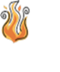 Возможности: если работодатель относится к тем, кто продолжает работать в указанные дни, то можно предоставить работнику неоплачиваемый отпуск в обычном порядке (по письменному заявлению работника, при этом в отдельных случаях предоставить такой отпуск - обязанность работодателя).Риски: работодатель по собственной инициативе не вправе направлять работника в отпуск без сохранения зарплаты даже с согласия работника. Кроме того, если деятельность организации была приостановлена по Указу Президента или по решению региональных властей, предоставление работнику отпуска за свой счет, может повлечь риски.По семейным и другим уважительным причинам работнику по его письменному заявлению может быть предоставлен отпуск без сохранения заработной платы.По общему правилу его продолжительность определяется по соглашению сторон. В отдельных случаях предоставить такой отпуск - обязанность работодателя (ст. 128 ТК РФ). Например, в связи с рождением ребенка, регистрацией брака - до пяти календарных дней, в связи с тем, что работник инвалид - до 60 календарных дней в году (абз. 5, 6 ч. 2 ст. 128 ТК РФ).Из приведенных положений ТК РФ можно сделать следующие выводы:1)с заявлением о предоставлении отпуска без сохранения зарплаты обращается работник;2)отпуск без сохранения зарплаты предоставляется при наличии уважительных причин. Поэтому в заявлении работник должен указать причину, по которой ему необходим отпуск;3)период и продолжительность отпуска без сохранения зарплаты устанавливаются по соглашению сторон;4)отпуск без сохранения зарплаты следует рассматривать как особую форму социальных гарантий для работников.Изложенное дает основания полагать, что работодатель по собственной инициативе не вправе направлять работника в отпуск без сохранения зарплаты даже с согласия работника. Тем более обязать работника взять неоплачиваемый отпуск в связи с распространением коронавирусной инфекции.Кроме того, рискованно оформлять отпуск без сохранения зарплаты на те дни, которые официально объявлены нерабочими с сохранением зарплаты по Указу Президента РФ. Какие организации не вправе работать в условиях действующих ограничений, связанных с распространением коронавируса (COVID-19) см. вГотовом решении: Какие организации вправе продолжить свою работу в нерабочие дни, объявленные в связи с распространением коронавируса COVID-19 (КонсультантПлюс, 2020). При этом отметим, что представители Роструда, считают, что в такой ситуации работодатель вправе уведомить работников, что в целях охраны своего здоровья они могут воспользоваться правом на отпуск без сохранения заработной платы. См. Вопрос: Вправе ли работодатель на основании моего заявления предоставить в апреле 2020 года ежегодный оплачиваемый отпуск с учетом того, что наша организация не работает в апреле в соответствии с Указом Президента? ("Сайт "Онлайнинспекция.РФ", 2020) Вопрос: Работодатель (банк) предлагает уйти в отпуск за свой счет до конца апреля, т.к. нет возможности перевести меня на удаленную работу. Либо взять оставшиеся на этот год дни ежегодного оплачиваемого отпуска без возможности его использования в дальнейшем. Насколько это правомерно? ("Сайт "Онлайнинспекция.РФ", 2020)  Если работодатель относится к тем, кто продолжает работать и в указанные дни предоставить работнику неоплачиваемый отпуск можно в обычном порядке. Предоставление отпуска без сохранения зарплаты в период нерабочих дней с сохранением заработной платы из-за коронавируса COVID-19 связано со следующими рисками:- административная ответственность по ч. 6, 7 ст. 5.27 КоАП РФ. Например, если вместо того, чтобы оплатить работнику дни, которые Указом Президента РФ официально объявлены нерабочими с сохранением зарплаты, был оформлен работнику на этот период отпуск без сохранения зарплаты. При этом работодатель не относится к тем, кто продолжает работать в указанный период. Такой вывод сделан с учетом абз. 4 ч. 1 ст. 5 ТК РФ. Также это может спровоцировать риск обращения работника в суд с просьбой оплатить эти дни в предложенном Указом Президента РФ порядке;- административная ответственность по ч. 1, 2 ст. 5.27 КоАП РФ - например, если работнику оформлен отпуск без сохранения зарплаты без его заявления, в нарушение ст. 128 ТК РФ;- компенсация морального вреда, если работник заявит такие требования (ч. 1 ст. 21, ст. 237 ТК РФ, п. 63 Постановления Пленума Верховного Суда РФ от 17.03.2004 N 2).Возможности: если работодатель относится к тем, кто продолжает работать в указанные дни, то можно предоставить работнику неоплачиваемый отпуск в обычном порядке (по письменному заявлению работника, при этом в отдельных случаях предоставить такой отпуск - обязанность работодателя).Риски: работодатель по собственной инициативе не вправе направлять работника в отпуск без сохранения зарплаты даже с согласия работника. Кроме того, если деятельность организации была приостановлена по Указу Президента или по решению региональных властей, предоставление работнику отпуска за свой счет, может повлечь риски.По семейным и другим уважительным причинам работнику по его письменному заявлению может быть предоставлен отпуск без сохранения заработной платы.По общему правилу его продолжительность определяется по соглашению сторон. В отдельных случаях предоставить такой отпуск - обязанность работодателя (ст. 128 ТК РФ). Например, в связи с рождением ребенка, регистрацией брака - до пяти календарных дней, в связи с тем, что работник инвалид - до 60 календарных дней в году (абз. 5, 6 ч. 2 ст. 128 ТК РФ).Из приведенных положений ТК РФ можно сделать следующие выводы:1)с заявлением о предоставлении отпуска без сохранения зарплаты обращается работник;2)отпуск без сохранения зарплаты предоставляется при наличии уважительных причин. Поэтому в заявлении работник должен указать причину, по которой ему необходим отпуск;3)период и продолжительность отпуска без сохранения зарплаты устанавливаются по соглашению сторон;4)отпуск без сохранения зарплаты следует рассматривать как особую форму социальных гарантий для работников.Изложенное дает основания полагать, что работодатель по собственной инициативе не вправе направлять работника в отпуск без сохранения зарплаты даже с согласия работника. Тем более обязать работника взять неоплачиваемый отпуск в связи с распространением коронавирусной инфекции.Кроме того, рискованно оформлять отпуск без сохранения зарплаты на те дни, которые официально объявлены нерабочими с сохранением зарплаты по Указу Президента РФ. Какие организации не вправе работать в условиях действующих ограничений, связанных с распространением коронавируса (COVID-19) см. вГотовом решении: Какие организации вправе продолжить свою работу в нерабочие дни, объявленные в связи с распространением коронавируса COVID-19 (КонсультантПлюс, 2020). При этом отметим, что представители Роструда, считают, что в такой ситуации работодатель вправе уведомить работников, что в целях охраны своего здоровья они могут воспользоваться правом на отпуск без сохранения заработной платы. См. Вопрос: Вправе ли работодатель на основании моего заявления предоставить в апреле 2020 года ежегодный оплачиваемый отпуск с учетом того, что наша организация не работает в апреле в соответствии с Указом Президента? ("Сайт "Онлайнинспекция.РФ", 2020) Вопрос: Работодатель (банк) предлагает уйти в отпуск за свой счет до конца апреля, т.к. нет возможности перевести меня на удаленную работу. Либо взять оставшиеся на этот год дни ежегодного оплачиваемого отпуска без возможности его использования в дальнейшем. Насколько это правомерно? ("Сайт "Онлайнинспекция.РФ", 2020)  Если работодатель относится к тем, кто продолжает работать и в указанные дни предоставить работнику неоплачиваемый отпуск можно в обычном порядке. Предоставление отпуска без сохранения зарплаты в период нерабочих дней с сохранением заработной платы из-за коронавируса COVID-19 связано со следующими рисками:- административная ответственность по ч. 6, 7 ст. 5.27 КоАП РФ. Например, если вместо того, чтобы оплатить работнику дни, которые Указом Президента РФ официально объявлены нерабочими с сохранением зарплаты, был оформлен работнику на этот период отпуск без сохранения зарплаты. При этом работодатель не относится к тем, кто продолжает работать в указанный период. Такой вывод сделан с учетом абз. 4 ч. 1 ст. 5 ТК РФ. Также это может спровоцировать риск обращения работника в суд с просьбой оплатить эти дни в предложенном Указом Президента РФ порядке;- административная ответственность по ч. 1, 2 ст. 5.27 КоАП РФ - например, если работнику оформлен отпуск без сохранения зарплаты без его заявления, в нарушение ст. 128 ТК РФ;- компенсация морального вреда, если работник заявит такие требования (ч. 1 ст. 21, ст. 237 ТК РФ, п. 63 Постановления Пленума Верховного Суда РФ от 17.03.2004 N 2).Специалисту кадровой службы!Мин. ИБ, содержащий документ: Бух пресса и книгиПоиск: в Быстром поиске набрать: отпуск за свой счет в период ситуацииИскомые документы будут первыми в списке